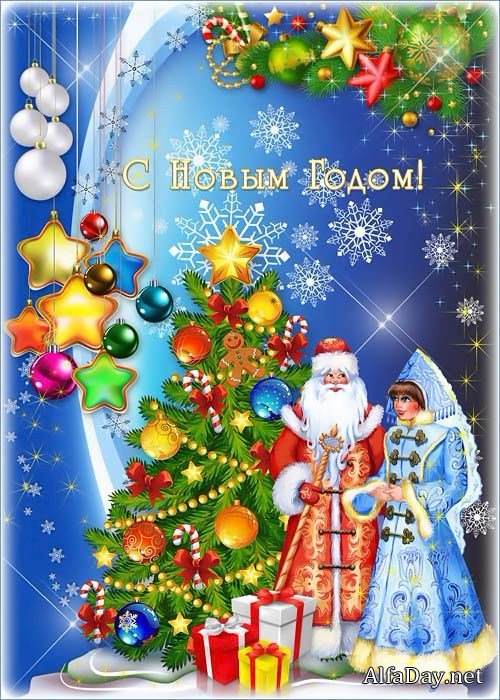 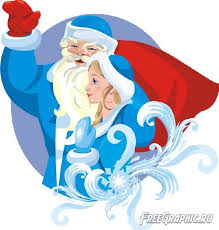 Ёлочка
З. Александрова

Маленькой елочке
Холодно зимой,
Из лесу елочку
Взяли мы домой.

Беленький заинька
Елочку просил:
"Мятного пряничка
Зайке принеси!"

Белочка прыгала 
В шубке голубой:
"Елочка, елочка,
Я пойду с тобой!"

Маленькой елочке 
В комнатах тепло,
Заяц и белочка
Дышат на стекло.

Сколько на елочке
Шариков цветных,
Розовых пряников,
Шишек золотых!

Сколько под елочкой
Маленьких ребят!
Топают, хлопают,
Весело кричат:

"Елочка, елочка,
Яркие огни,
Синими бусами,
Елочка, звени,

Ветку нарядную 
Ниже опусти,
Нас шоколадною
Рыбкой угости!

Встанем под елочкой
В дружный хоровод.
Весело, весело
Встретим Новый год!"
